MINISTÉRIO DA EDUCAÇÃO UNIVERSIDADE FEDERAL DO PIAUÍ - UFPI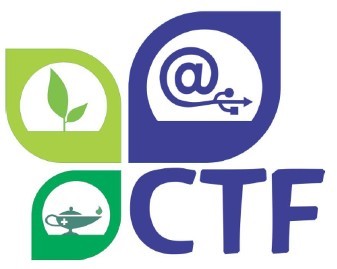 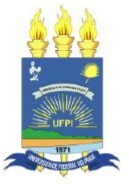 SUPERINTENDÊNCIA DO ENSINO BÁSICO, TÉCNICO E TECNOLÓGICO COLÉGIO TÉCNICO DE FLORIANO - CTFRodovia BR 343, Km 3,5. Bairro: Meladão; Floriano – PI. CEP 64.808-605 Telefone: (89) 3522-1768; (89) 3522-3284ANEXO III COMPOSIÇÃO FAMILIARObs. Incluir todas as pessoas que contribuem ou são dependentes da mesma renda familiar, exceto o próprio solicitante do benefício.Cidade: 	, 	de 	de 20 	Assinatura do solicitanteNOME(somente o 1º nome)Grau de parentesco com oestudanteCidade onde resideIdadeCPFProfissãoRenda mensal (R$)Grau de instruçãoEstuda em escola pública ou particular